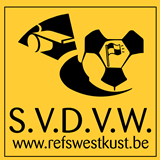 Seizoen 2020-2021  Pronostiek 3Voor alle leden! Schrijf dit over of druk deze pagina af! Ingevuld exemplaar terugbezorgen aan de pronostiekverantwoordelijke via mail uiterlijk tegen vrijdag 27/11/2020  om 12u00  naar pronostiek@refswestkust.beNaam : Schiftingsvraag : ……………… gemaakte doelpunten in die wedstrijdenDatumReeksWedstrijd1,2 of XUitslag29/11/2020Juplier Pro LeagueAnderlecht – Standard 28/11/2020Juplier Pro LeagueKortrijk – Oostende 29/11/2020Juplier Pro LeagueMechelen – Beerschot 29/11/2020Juplier Pro LeagueGent – Zulte-Waregem29/11/2020Ligue 1Saint-Étienne – Lille 29/11/2020Premier League Chelsea – Tottenham 29/11/2020La LigaValencia – Atletico Madrid29/11/2020EredivisieFeyenoord – Utrecht 28/11/2020BundesligaMonchengladbach – Schalke 29/11/2020Serie ANapoli – Roma 